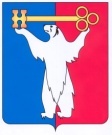 АДМИНИСТРАЦИЯ ГОРОДА НОРИЛЬСКАКРАСНОЯРСКОГО КРАЯПОСТАНОВЛЕНИЕ06.06.2014	    г. Норильск	             № 335Об окончании отопительного   периода 2013-2014 годовВ связи с наступлением устойчивых  среднесуточных температур наружного воздуха выше +8 градусов С в течении 5 суток подряд и отсутствием долгосрочного прогноза на похолодание, руководствуясь Правилами технической эксплуатации тепловых энергоустановок, утвержденными Приказом Минэнерго РФ от 24.03.2003 №115 и Правилами предоставления коммунальных услуг собственникам и пользователям помещений в многоквартирных домах и жилых домов, утвержденными Постановлением Правительства РФ от 06.05.2011 №354,ПОСТАНОВЛЯЮ:           1. Завершить отопительный период 2013-2014 годов на территории муниципального образования город Норильск  с 09.06.2014.2. Опубликовать настоящее постановление в газете «Заполярная правда» и разметить его на официальном сайте муниципального образования город Норильск.Руководитель Администрации города Норильска				Е.Ю. Поздняков			